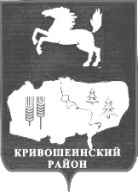 АДМИНИСТРАЦИЯ                                                                                              (ИСПОЛНИТЕЛЬНО-РАСПОРЯДИТЕЛЬНЫЙ ОРГАН  МУНИЦИПАЛЬНОГО ОБРАЗОВАНИЯ) –  АДМИНИСТРАЦИЯ КРИВОШЕИНСКОГО РАЙОНАул. Ленина, 26 с.Кривошеино, Томская область, 636300,  телефон: 2-14-90,  факс: 2-15-05                                                                                                                                                                                        Е-mail: kshadm@tomsk.gov.ru,  http://kradm.tomsk.ru , ОКПО 02377915, ИНН 7009001530 КПП 7009000117.03.2022г.									                    ИКМ-5Информацияо результатах проверки целевого и эффективного расходования бюджетных средств, выделенных на предоставление субсидии на поддержку сельскохозяйственного производства по отдельным подотраслям растениеводства и животноводстваНа основании пункта 3 статьи 269.2 Бюджетного кодекса Российской Федерации, Постановления Правительства Российской Федерации от 17 августа 2020г. № 1235 «Об утверждении федерального стандарта внутреннего государственного (муниципального) финансового контроля «Проведение проверок, ревизий и обследований и оформление их результатов»», Распоряжения Администрации Кривошеинского района от 17.12.2021г. № 443-р «Об утверждении плана контрольных мероприятий внутреннего финансового контроля для муниципальных нужд Кривошеинского района на 2022 год», Распоряжения Администрации Кривошеинского района от 18.02.2022г. № 57-р «О проведении плановой проверки целевого и эффективного расходования бюджетных средств, выделенных на предоставление субсидии на поддержку сельскохозяйственного производства по отдельным подотраслям растениеводства и животноводства» проведено плановое контрольное мероприятие по целевому и эффективному расходованию бюджетных средств, выделенных на предоставление субсидии на поддержку сельскохозяйственного производства по отдельным подотраслям растениеводства и животноводства.Срок проведения контрольного мероприятия: 7 рабочих дней.Дата начала проведения контрольного мероприятия: 09.03.2022г. Проверяемый период: 2021г.Наименование объекта контроля: Исполнительно-распорядительный орган муниципального образования – Администрация Кривошеинского района.Информация о результатах контрольного мероприятия:В ходе контрольного мероприятия установлено, что у получателей субсидии  на поддержку отдельных подотраслей растениеводства и животноводства - СПК «Белосток» и СПК «Кривошеинский» недостигнуты показатели результативности использования субсидии. Получатели субсидии должны вернуть в местный бюджет бюджетные средства в срок до 1 апреля.В части предоставления объектом контроля отчётности об использовании Субвенции контрольным мероприятием выявлено нарушение: отчётность предоставлена объектом контроля с нарушением срока ее предоставления, установленным пунктом 4.3.4 Соглашения от 09.02.2021г. № 1 «О предоставлении субвенции местному бюджету из областного бюджета на осуществление отдельных государственных полномочий по государственной поддержке сельскохозяйственного производства по предоставлению субсидий на поддержку сельскохозяйственного производства по отдельным подотраслям растениеводства и животноводства».Условия расходования Субвенции, предусмотренные пунктом 2.1.1. разделом II «Финансовое обеспечение расходных обязательств, в целях которых предоставляется Субвенция» Соглашения от 09.02.2021г. № 1 «О предоставлении субвенции местному бюджету из областного бюджета на осуществление отдельных государственных полномочий по государственной поддержке сельскохозяйственного производства по предоставлению субсидий на поддержку сельскохозяйственного производства по отдельным подотраслям растениеводства и животноводства» объектом контроля соблюдены в полном объеме.В части предоставления Субвенции необходимо отметить, что Субвенция из областного бюджета в размере 73 724 054,85руб., предоставлена бюджету муниципаль-ного образования «Кривошеинский район» в соответствии с условиями Соглашения.Условия расходования Субвенции, предусмотренные пунктом 2.2. разделом II «Финансовое обеспечение расходных обязательств, в целях которых предоставляется Субвенция» Соглашения от 26.02.2021г. № 69636000-1-2021-008 «О предоставлении субвенции из бюджета субъекта Российской Федерации местному бюджету» объектом контроля соблюдены в полном объеме.В части предоставления Субвенции необходимо отметить, что Субвенция из местного бюджета в размере 5 053 383,57руб., предоставлена бюджету муниципального образования «Кривошеинский район» в соответствии с условиями Соглашения.При проверке освоения Субвенции нецелевого использования средств не выявлено.